АНКЕТА ЗАКАЗЧИКА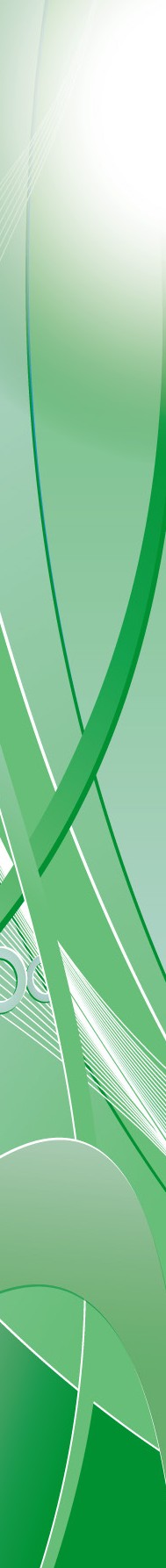 (Аудит закупок)Наименование Заказчика:                  _________________________________________________________________________ФИО, должность, контактная информация (телефон, email) представителя Заказчика, ответственного за взаимодействие:____________________________________________________________________________________________________________________________________________________Сведения для расчёта цены услуги Аудит (проверка) закупокЗаполненную анкету направьте на e-mail: info@auccons.ruКОНТАКТЫ: E-mail: info@auccons.ru Web: www.auccons.ru Тел.: 8-495-540-52-97П/ПСВЕДЕНИЯПОКАЗАТЕЛИ1.Закупки, подлежащие проверке, в рамках Закона №:44-ФЗ / 223-ФЗ (подчеркнуть нужное)2.Период проведения закупок для проверкис «__».____.______  по «__»___.______3.Проверка закупок:Сплошная /выборочная (подчеркнуть нужное)В случае выборочной проверки указать количество:4.Требуется ли проверить закупки, не размещенные в ЕИС, на сумму до 100 тыс. руб. / 500 тыс. руб.ДА/НЕТ (подчеркнуть нужное)Если ДА, то укажите количество таких закупок:   _______ шт.5.Документы Заказчика, подлежащие проверке (назовите по желанию):